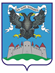 Муниципальное образование Ивангородское городское поселениеКингисеппского муниципального района Ленинградской областиСовет депутатов МО «Ивангородское городское поселение»шестого созываР Е Ш Е Н И Е«08» февраля 2024 года                                                                  №2 Об отчёте Главы администрации муниципального образованияИвангородское городское поселениеКингисеппского муниципального районаЛенинградской областио результатах деятельности за 2023 годЗаслушав отчёт Главы администрации МО «Ивангородское городское поселение» А.В. Соснина, о результатах деятельности Главы администрации и деятельности администрации МО «Ивангородское городское поселение» за 2023 год, руководствуясь частью 11.1 статьи 35, Федерального закона от 06.10.2003 № 131-ФЗ «Об общих принципах организации местного самоуправления в Российской Федерации», Уставом муниципального образования Ивангородское городское поселение Кингисеппского муниципального района Ленинградской области, утвержденного решением Совета депутатов МО «Город Ивангород» от 20 сентября 2021 года № 40, Совет депутатов МО «Ивангородское городское поселение»РЕШИЛ:1. Принять к сведению отчёт Главы администрации муниципального образования А.В. Соснина о результатах деятельности Главы администрации МО «Ивангородское городское поселение» и деятельности Администрации МО «Ивангородское городское поселение» за 2023 год.2. Признать деятельность Главы администрации МО «Ивангородское городское поселение» в 2023 году удовлетворительной. 3. Настоящее решение опубликовать в газете «Иван-Город», настоящее решение и отчёт разместить в сетевом издании «Официальный интернет-сайт муниципального образования Ивангородское городское поселение Кингисеппского муниципального района Ленинградской области».4. Настоящее решения вступает в силу с момента его принятия.5. Контроль исполнения настоящего решения возложить на Главу МО «Ивангородское городское поселение» В.М. Карпенко.Глава МО «Ивангородское городское поселение»                      В.М. КарпенкоПриложениек решению Совета депутатов МО «Ивангородское городское поселение» от 08.02.2024 №2Отчет Главы Администрации за 2023 годБюджет Расход:Расходная часть бюджета составила 244 миллиона 540 тысяч 428 рублей. В основном, была ориентирована на бюджетные инвестиции в инфраструктуру – благоустройство территорий, формирование комфортной городской среды. Около 60 % процентов бюджета МО «Ивангородское городское поселение» - это затраты на поддержание работоспособности городских сетей, ремонта дорог, благоустройство общественных и дворовых пространств.Традиционно особое внимание уделяется социальной сфере - это обеспечение деятельности учреждений культуры и спорта. Программы по работе с молодёжью, поддержка жителей старшего поколения, поддержка общественных организаций.Бюджет Доход:Основные источники доходов в 2023 году формировались за счет собственных доходов, субсидий, субвенций и иных межбюджетных трансфертов, выделенных из вышестоящих бюджетов. Стоит отметить финансовую поддержку Кингисеппского района, без которой многие мероприятие невозможно было реализовать. Так в 2023 году из бюджета МО «Кингисеппский муниципальный район» было выделено 75 378 597,89 рублей.Участие в государственной программе – формирование комфортной городской среды.Всего доходов МО получило в сумме - 249    миллионов 223 тысячи  498 рублей 01 копейка. 	Налоговые источники пополнения бюджета, в 2023 году, как и в предыдущих периодах остаются стабильными. Прогнозы и исполнение совпадают с фактическими поступлениями средств. Это обусловлено устойчивой работой предприятий на территории города. Считаю необходимым отметить очень важный финансовый вклад бизнеса, направленный на поддержку социально значимых городских мероприятий.Экономика за 2023 год:Согласно Единого реестра субъектов малого и среднего предпринимательства Федеральной налоговой службы по состоянию на 01.01.2024г. на учете состоит налогоплательщиков:  индивидуальных предпринимателей – 228 чел. (97% к аналогичному показателю 2023 года), юридических лиц – 93 ед. (88% к аналогичному показателю 2023 года.)        По данным Центра занятости за 9 месяцев 2023 года экономически - активное население по г. Ивангороду составило 4800 чел., зарегистрировано безработных граждан -18 человек, процент безработицы - 0,38%.         Среднемесячная заработная плата работников организаций не относящимся к субъектам малого предпринимательства , составила 56 635,9 рублей.	В развитии экономики и налогового потенциала мы видим появление новых предприятий и организаций, которые смогут оказать значительное влияние на местную экономику и общество. В частности, создание новых рабочих мест, может привести к увеличению занятости населения, улучшению уровня жизни и снижению социальной напряженности и повышению налоговых поступлений в местный бюджет. Демографические показатели:По данным органов статистики на 01 января 2023 года в городе Ивангород зарегистрировано 9684 человека. Численность населения по сравнению с данными на 01 января 2022 года увеличилось  на 6,2%.За 9 месяцев 2023 года родилось – 29 человека, умерло 97 человек, естественная убыль населения составила 68 человек. Количество зарегистрированных браков - 22 пары, разводов – 21 пара.Миграция населения за 9 месяцев 2023 года составила: прибыло – 196 человек, выбыло – 194 человек, миграционная прирост составил   – 2 человека.Официальный сайт, социальные сетиВажная часть нашей работы – это диалог с населением, информирование о текущей обстановке в городе. Для повышения качества обратной связи с жителями все пользователи социальных сетей могут обратиться по любым вопросам в любой из официальных аккаунтов Администрации это группа вконтакте, написать обращение на официальном сайте МО «Ивангородское городское поселение», направить жалобу на портале Гос.услуг по средствам Портала обратной связи (ПОС), ссылка на Портал также размещена на официальном сайте. Также ежемесячно выходит подробная информация о жизни города в газете «Ивангород». Раз в квартал проходят пресс-конференции и встречи с населением, каждый четвертый понедельник месяца-прием по личным вопросам.Оказание муниципальных услуг и утверждение административных регламентов.Оказание муниципальных услуг является самым востребованным направлением среди обращений граждан. Работа по утверждению и актуализации административных регламентов ведется постоянно. Информация об оказываемых муниципальных услугах и осуществляемых функциях размещена в сетевом издании «Официальный интернет-сайт МО «Ивангородское городское поселение» в разделе «Муниципальные услуги».На 01 января 2023 года в Администрации МО «Ивангородское городское поселение» утверждено 63 административных регламента предоставления муниципальных услуг и функций. В рамках Соглашение о взаимодействии с многофункциональным центром 48 муниципальных услуг передано в МФЦ. Информация о работе Администрации МО «Ивангородское городское поселение» с письмами, обращениями и заявлениями граждан за 2023 год.За период с 01 января по 29 декабря 2023 года в Администрацию МО «Ивангородское городское поселение» (далее – администрация) поступило на рассмотрение –907 обращений граждан, из них: 599 письменных обращений, 308 обращений, поступивших на официальные страницы Администрации МО «Ивангородское городское поселение» в социальных сетях  и в интернет-приёмную в сетевом издании «Официальный интернет - сайт МО «Ивангородское городское поселение», через портал Гос услуг (ПОС),  45 устных обращения, полученные в ходе проведения личных приёмов граждан. По сравнению с аналогичным периодом 2022 года общее количество обращений возросло на 20 %.Это связано с увеличением доступности информации о деятельности органов местного самоуправления, созданием новых платформ обратной связи с населением, а также с увеличением муниципальных услуг и функций, которые осуществляются в заявительном характере. В 2023 году, по-прежнему, самыми многочисленными были обращения, на оказание муниципальных услуг – 48%. На втором месте обращения, в которых поставлены вопросы, относящиеся к жилищно-коммунальной сфере – 33%. Наиболее актуальными являются вопросы благоустройства территорий, содержания общедомового имущества, уличного освещения, ремонт и содержание автомобильных дорог, обращение с твердыми коммунальными отходами, а также переселение из аварийного жилищного фонда, Остальные вопросы, поступившие в 2023 году, коснулись социальной сферы и других вопросов. Все результаты рассмотрения устных и письменных обращений граждан находились на контроле, в соответствии с Указом Президента РФ от 17.04.2017г. №171 и своевременно размещались в разделе «Результаты рассмотрения обращений». Все обращения граждан и юридических лиц, направленные в адрес администрации МО «Ивангородское городское поселение» регистрируются в системе электронного документооборота Правительства Ленинградской области (СЭД ЛО) и бумажных носителях. Информация о принятых мерах доводится до заявителя.Общее количество обращений от юридических лиц в 2023 году составило - 5731 обращения, что на 0,3% меньше по сравнению с прошлым годом.Муниципальное имуществоВ рамках реализации Указа Президента РФ, о необходимости ликвидации, либо реорганизации муниципальных унитарных предприятий, до конца 2024 года, в 2023 году преобразовано муниципальное унитарное  предприятие «Фармация»  в общества с ограниченной ответственностью «Фармация Ивангород», в декабре 2023 года также начата процедура преобразования МУП «УК «МО «Город Ивангород» в ООО «УК Ивангород», со 100% уставным капиталом МО «Ивангородское городское поселение»За период 2019-2023 год реализовано муниципальное имущество, включенное в программу приватизации, по причине его неиспользования для муниципальных нужд на общую сумму 24 347  тыс рублей, в том числе - транспортные средства – 5 997 тыс руб- недвижимое имущество – 15 116 тыс руб- земельные участки в СНТ – 725 тыс руб- акции АО                             - 2509  тыс рубВ рамках реализации норм 75-оз, 105-оз областных законов продолжается работа по предоставлению бесплатных земельных участков многодетным семьям под индивидуальное жилищное строительство. В рамках реализации программы по предоставлению меры социальной поддержки в виде «Земельного капитала в Ленинградской области» и в соответствии с Областным законом №75-оз от 17.07.2018 получили сертификаты 8 многодетных семей.  Земельный участок, переданный от Министерства обороны РФ в собственность МО «Ивангородское городское поселение», площадью 28 182 кв.м., расположенный: г. Ивангород, ул. Госпитальная предоставлен на торгах для развития индивидуального жилищного строительства.Проведены торги, и заключены договоры аренды 2-хземельных участков, по ул.Котовского, в целях комплексного освоения и строительства малоэтажных жилых домов, в настоящее время завершается проектирование, в 2024 году ожидаем начало строительно-монтажных работ.С Арендатором данных земельных участков заключено соглашение о сотрудничестве на условиях муниципально-частного партнерства с органами местного самоуправления МО «Ивангородское городское поселение» В рамках данного сотрудничества Организация обязуется обеспечить финансирование (софинансирование) работ по ремонту магистральной сети водоотведения ливневых вод в г. Ивангород, мкр. Парусинка – улица Котовского, и в 1-м микрорайоне. За истекший период с 2019-2023 год в собственность граждан оформлено 85 земельных участков.В рамках реализации программы по предоставлению меры социальной поддержки в виде «Земельного капитала в Ленинградской области» и в соответствии с Областным законом №75-оз от 17.07.2018 получили сертификаты 27 многодетных семей.  Предоставлено в собственность бесплатно для ведения садоводства – 293 земельный участок.С целью развития городской инфраструктуры, и расширения сферы как торговли, так и гостиничного бизнеса, предоставлено в аренду – 2 земельных участка, по Кингисеппскому шоссе, у дома № 30 и по ул.ПетроградскаяЗа истекший период в рамках осуществления мероприятий по  муниципальному земельному контролю на территории МО «Ивангородское городское поселение» за 2019-2021 года проведено 55 проверок в отношении физических лиц из них 12 привлечено к административной ответственности  на общую сумму 60 т.руб. На основании Постановления Правительства Российской Федерации от 10.03.2022 №336 «Об особенностях организации и осуществления государственного контроля (надзора) на территории МО «Ивангородское городское поселение» с 2022 действует мораторий на проведение проверок по муниципальному земельному контролю.     В 2023 году Администрация МО «Ивангородское городское поселение» завершила участие в федеральной адресной программе «Переселение граждан из аварийного жилищного фонда на территории Ленинградской области 2019-2025 годах», и планирует в 2024 году реализовать региональную программу «Ликвидация аварийного жилищного фонда на территории МО «Ивангородское городское поселение»Расселено  6 домов – 81 семьяУчастники федеральной программы по переселению из аварийного жилищного фонда могли реализовать свое право 3-мя различными способами. Так на вторичном рынке, для переселения, было приобретено две квартиры и предоставлено гражданам, проживавшим в аварийных домах по договорам социального найма, кроме того, 10 семей в 2021 году получили денежные средства за выкупленные аварийные жилые помещения, с целью последующей самостоятельной покупки иного жилья. Общая сумма на выкуп 10 жилых помещений составила 21 800 500,00 рублейОставшиеся семьи переселены во вновь построенный многоквартирный жилой дом, по ул.Федюнинского, д.15. на сегодняшний день дом передан в управление УК ООО «Коммунальные сети» Так же в указанном доме остались свободными к заселению 26 квартир,  запланированых для расселения дома по ул.Пасторова, д.1, жители которого должны быть расселены администрацией МО «Ивангородское городское поселение» до конца 2024 года.              В 2024 году запланированы мероприятия по признанию аварийными, и подлежащими сносу 2-х многоквартирных жилых домов по ул.Садовая д.3 и по ул.Суконная д.4.За период с 2019-2023 год выявлено и оформлено, как выморочное имущество - имущества, которое после смерти собственника не было оформлено наследниками, 11 жилых помещений - 4 комнаты в коммунальных квартирах и 7 отдельных квартир, из которых- 1 предоставлена семье Ивановых, стоявшей в очереди на улучшение жилищных условий- 1 квартира отремонтирована за счет средств Кингисеппского муниципального района, и предоставлена по договору служебного найма педагогу 1-ой школы им.Наумова- 5 квартир требуют капитального ремонта, для последующего предоставления семьям, нуждающимся в улучшении жилищных условий.         В декабре 2023 улучшены жилищные условия 7-ми семей, состоящих на учете в качестве нуждающихся в улучшении жилищных условий. Первая в указанной очереди гражданка состояла на учете  с 1993 года. В настоящее время на очереди по улучшению жилищных условий сталось 8 семей.Пять семей, получили социальные выплаты на приобретение (строительство) жилья на общую сумму 9 971 тыс  рублей, в рамках реализации программы «Содействие в обеспечении жильем граждан Ленинградской области»           Была продолжена работа по взиманию задолженностей за наем жилых помещений с нанимателей, которым жилье предоставлено по договорам социального найма. Направлено  в суд за период с 2019 по  81 материал о принудительном взимании задолженности за наем жилых помещений на сумму 755 тысяч рубРегулярно пополняется реестр имущества, предназначенного для поддержки и развития малого и среднего предпринимательства, самозанятым гражданам. В такой реестр входят земельные участки, нежилые помещения, предоставляется возможность, на безвозмездной основе,  установки нестационарных торговых объектов. АО «Газпром» приступило к строительству спортивного крытого комплекса с универсального спортивным залом по ул.Федюнинского. Для обеспечения работ по благоустройству, закупкам для муниципальных нужд и выполнения строительно-ремонтных работ, за 2023 год заключено 109 муниципальных контрактов на общую сумму: 93 290 734,40 рублей; В период за 2019- 2023годов  всего таких Контрактов заключено 688 - на сумму 1 миллиард 228 миллионов  рублей;  Городская инфраструктура В конце 2023 года проведены неотложные работы по ремонту тепловых сетей по адресу: Ленинградская область, Кингисеппский район, г. Ивангород, Кингисеппское ш., д. 18 в сумме 3 062 996,94 рублей. Работы выполнены за счет средств резервного фонда Правительства Ленинградской области.Муниципальное казенное учреждение «Служба заказчика г. Ивангорода» работает с 2010 года. Основная деятельность предприятия направлена на создание комфорта в городе, уборку, содержание улиц и скверов. Создание внешнего облика и привлекательности для гостей города.В ежедневную работу предприятия входит: -Организация работ по ручной и механизированной уборке улично - дорожной сети и общественных территорий.-Организация ямочного ремонту дорог. –Подготовка городских территорий для проведения праздничный мероприятий.- Обслуживание и работа городской бани -Обрезка, спил аварийных деревьев и уборка ветокШтатная численность учреждения за 2023г. составляет 72 единицы. Средняя заработная плата по учреждению за 2023г. – 35 854,11 руб. В оперативном управлении в МКУ «Служба заказчика г. Ивангорода» находится 17 единиц автомобильной и специальной техники.КультураДля реализации полномочий в сфере Культуры на территории Ивангорода создано МКУ «Ивангородский культурно-досуговый центр» который включает в себя:- Городской дом культуры - Городскую библиотеку- Молодежный коворкинг-центр Персонал учреждения составляет 22  человек, из них специалистов культурно – досуговой деятельности – 17 человек.*Средняя зарплата по учреждению (без учета вспомогательного персонала)  на 31.12.2023 составляет 50 тысяч  400 рублей.В муниципальном казенном учреждении «Ивангородский культурно-досуговый центр» работает 19 клубных формирований, в которых занимается 910 человек. В 2023 году на территории Ивангорода было проведено 366  культурно-массовое мероприятие, что на 15 больше, по сравнению с прошлым 2022 годом. Посещаемость этих мероприятий составила 39 538 человек, это на 3 123 человек больше в сравнении с 2022 годом.Из наиболее массовых:Новогодние и Рождественские концерты и театрализованные постановки для детей и подростков.Народное гуляние «Широкая Масленица».Масленица - один из самых почитаемых русских праздников, символизирующих проводы зимы и обновление природы. ДЕНЬ ПОБЕДЫ.Каждый год 9 мая отмечается один из самых важных праздников в нашей стране — День Победы в Великой Отечественной войне.  С апреля месяца велась  подготовка к данному мероприятию: Благоустройство мест братских захоронений, Субботники на братских захоронениях, поздравление Ветеранов на дому, акция «Окна Победы».6 мая состоялся общегородской забег, посвященный Дню Победы в Великой Отечественной войне. Все участники были награждены памятными медалями. Также, в этот день прошла акция «Георгиевская Ленточка».  Каждый год велопробег собирает всё больше велосипедистов: на этот раз 7 мая в нём участвовало более 90 человек. В этом году старт пробега был от Танка Т-34, а финишировали участники на Федюнинском плацдарме. Перед началом пробега состоялась церемония передачи земли из Саур-Могилы с Донбасса. Представитель боевого десантного братства Кингисеппского района, казак Ивангородского Казачьего рубежа Николай Николаевич Черноиван рассказал, что в октябре прошлого года он отправил на Донбасс часть ивангородской земли, в ответ пришла часть земли с Саур-Могилы. «Эти два памятника — один, который был разрушен на Украине и второй, который был снесен в Эстонии – восстановлены. Передача этой земли символизирует единение наших народов» – сказал Николай Николаевич..8 мая состоялся Кубок города  по футболу, посвященный Дню Победы9 мая   жители города приняли участие в митинге на Братском захоронении. Также  на променаде реки Нарова   прошла торжественная церемония возложения венка на воду в память о погибших солдатах в годы Великой Отечественной войны.  В церемонии возложения венка    приняли участие руководитель Следственного комитета Ленобласти, генерал-лейтенант юстиции Сергей Сазин и зампредседателя правительства 47 региона по строительству и ЖКХ Евгений Барановский. Со сцены на Ивангородском  променаде с   праздником местных жителей поздравили творческие коллективы МКУ «ИКДЦ».  А  гречневая каша со сладким  чаем была вкусным подарком для жителей и гостей Ивангорода.
Вечером 9 мая , в рамках мероприятия был организован грандиозный концерт-   «Берега победы», посвященный 78-й годовщине Победы в Великой Отечественной войне.  Прямо на берегу реки Нарвы была построена сцена с огромным экраном, на котором транслировались кадры празднования Дня Победы.  Сцена была обращена в сторону эстонского города Нарва. Два города и два государства разделяет река Нарва. Но она не помешала жителям Эстонии фактически стать прямыми участниками празднования Дня Победы. Песни военных лет услышали как жители Ивангорода и Ленобласти, так и граждане Эстонии, которые вышли на набережные, чтобы отметить Великую Победу. И как показали события, жители Эстонии, да и вообще всей Прибалтики, помнят и чтут этот праздник. Губернатор региона Александр Дрозденко, который   открыл праздничное мероприятие в Ивангороде  подчеркнул, что этот концерт полностью подтверждает слова президента России Владимира Путина, который заявил, что  «Для нас, для России нет недружественных, враждебных народов ни на Западе, ни на Востоке. Как и абсолютное большинство людей на планете, мы хотим видеть будущее мирным, свободным и стабильным» .В торжественных мероприятиях   приняли участие губернатор региона Александр Дрозденко, руководитель следственного управления СКР по Ленобласти Сергей Сазин, заместитель председателя СК России Александр Клаус и другие.21 и 22 июля в Ивангороде прошли XII Русские   Ганзейские дни—Делегации  10 городов Союза Русских Ганзейских городов прибыли в Ивангород для участия в мероприятии: Великий Новгород, Белозерск, Великий Устюг, Вышний Волочек, Кингисепп, Порхов, Псков, Старая Русса,  Торжок. В составе всех делегаций в Ивангород приехали представители молодежи. Для молодых и официальных делегаций были подготовлены разные увлекательные программы. Для официальных лиц, это в первую очередь,  общее собрание Союза русских ганзейских городов  и экономический форум.  Для молодежи: круглый стол «Патриоты России. Диалог поколений», мастер-класс «Лоскутное сердце», мастер-класс в  ремесленной мастерской «Верес»,   экскурсии по крепости, экскурсии в художественную картинную галерею, в Храм Святой Троицы, уличное гулянье для молодежи «Летняя вечерка»,  конкурс  «Логотип молодой Ганзы», в котором   подростки города Ивангород одержали ПОБЕДУ и теперь этот логотип будет официально использоваться для брендирования Союза Молодой Ганзы. На протяжении двух дней, город Ивангород  стал свидетелем обмена знаний и опыта между участниками, способствуя укреплению международных связей и дружбы. Все это создало неповторимую атмосферу, наполненную энтузиазмом и жаждой открытий, которая останется в сердцах участников и гостей этого яркого события на долгое время. 23 июля  Ивангород отметил свое 531-летие.  25 июля  - Митинг, посвященный освобождению Ивангорода от немецко-фашистских захватчиков. Марафон-дуатлон  "NarvaMan " - относительно молодое, но уникальное спортивное мероприятие: уже в третий раз этот марафон объединяет спортсменов, открывая им возможность проверить свою выносливость.  26 августа участники соревнований преодолели захватывающий водный маршрут длиной в 20 километров: от набережной в Ивангороде вниз по течению к устью реки Нарова, а далее - по реке Россонь до пляжа   детского оздоровительно-образовательного лагеря. Плыть по течению было необходимо вдоль границы с Эстонией на сапах, байдарках, каноэ или рафтах. ГБУ ДО ДООЦ "Россонь" им. Ю.А. Шадрина встретил спортсменов   как транзитная зона, где участники марафона меняли водный транспорт на велосипеды. Велосипедный маршрут был равен водному: 20 километров до финиша по лесной дороге до Ивангородской крепости.  На берегу гостей и участников ждала развлекательная концертная программа , а на торжественной части спортсменам вручались памятные призы. Всего на финиш прибыло 136 участников, которые вместе преодолели  расстояние в 5300 км.Годовщина установки «Танка Т-34»   и церемония открытия «Сквера Памяти» . 10 сентября 2023 года, в честь годовщины установки танка Т-34 состоялось торжественное мероприятие с возложением цветов и церемония открытия «Сквера Памяти», созданного в рамках программы «Комфортная городская среда». После торжественной части состоялся исполненный патриотизма концерт. В завершение мероприятия почетные гости и жители Ивангорода спустились со смотровой площадки и вместе высадили яблони в «Сквере Памяти», как символ жизни и обновления.                                                         МОЛОДЕЖЬМолодежь - это основная ячейка современного общества. Молодежь сегодня – важнейший интеллектуальный, культурный и профессиональный резерв российского общества, от качества жизни и развития которого зависит судьба России.  И обсуждение проблем и перспектив молодёжи будет актуально всегда, в любое время. Гражданско-патриотическое воспитание подрастающего поколения, пропаганда здорового образа жизни, формирование информационной и читательской культуры молодого поколения остаются приоритетными направлениями на территории МО «Ивангородское городское поселение»   Молодёжь города принимала активное  участие в мероприятиях::Акция «Ленинградская свеча памяти»День молодого избирателя. Вахта памяти, посвященная десантнику 6-й роты Псковской дивизии. Митинг, посвящённый памяти В. Александрова, погибшего в Чечне в составе 6 роты. Субботники на братских захоронениях -  Велопробег, посвященный Дню Победы в ВОВ и Дню освобождения Ивангорода.Акция «Письмо бойцу в 41 год»Акция «Письмо ветерану» Акция «Георгиевская ленточка»Мероприятия, посвященные Дню молодежи.Акция «Свеча Памяти» – 22 июня 2023г;Уличное гулянье для молодежи «Летняя вечерка»-.«День Конституции»: правовой квиз «Быть гражданиномГородской Новогодний бал для молодежи С 01 июня 2023г была организована работа  трудовых бригад. Этим летом было трудоустроено 70 подростков,  из них 35 несовершеннолетних отработали в составе Губернаторского молодежного трудового отряда. Заработная плата подростков составила в среднем 5 000 рублей.(на руки)24 ноября 2023 был создан Молодежный Совет при Главе  Администрации МО « Ивангородское городское поселение». В состав Совета молодежи    вошли  12 представителей молодых людей из разных организаций нашего города. Молодёжный совет – это команда активных, творческих и заинтересованных представителей молодёжи. Здесь каждый может воплотить в жизнь свои идеи, задумки. Это место, где инициатива приветствуется, а любые начинания поддерживаются и совместными усилиями доводятся до конца.Члены  Молодежного Совета  организовали и приняли участие в следующих мероприятиях:25 ноября 2023 года, в рамках Ганзейских дней город Ивангород  приветствовать почетных гостей из Великого Новгорода. Представители Великого Новгорода встречались с официальной делегацией, Советом ветеранов, работниками библиотек , а также с Советом молодежи Ивангорода.  Советы Молодежи  обоих городов приняли участие в играх на сплочение,  подружились и поделились опытом.  В ноябре месяце стали участниками   II Форума Молодежных Инициатив на базе ГБУ ДООЦ «Россонь». Делегация Молодежного совета Ивангорода приняла участие на площадке «Молодежный совет», где были собраны активисты молодежных советов Кингисеппского района. В рамках площадки прошла встреча с руководителями района, лекция «Роль молодежного совета в избирательной кампании 2024» Для молодежи города,  ко Дню Конституции 12 декабря 2023г.,  Молодежный Совет совместно с Городской библиотекой,    организовал    интеллектуальную квиз- игру.  В рамках мероприятия председатель Молодёжного совета Ивангорода  Рякин Владимир рассказал ребятам о том, что такое Конституция, какие права закреплены в ней и как она связана с молодёжью.
          14 декабря Молодёжный совет помог украсить Новогоднюю ёлку на центральной площади города. В течение дня члены   Молодёжного совета совместно с сотрудниками Администрации и сотрудниками Службы заказчика украшали главный символ Нового года. 
 	9 по 11 декабря приняли участие в  слёте молодёжных советов Ленинградской области, который стал итоговым мероприятием комплекса программы "Перезагрузка молодёжных советов". 22 декабря 2023года была организована  встреча двух организаций города. Гостеприимный Совет Ветеранов тепло встретил Молодежный совет. За праздничным чаепитием с вкусными пирогами, организации поделились накопленным опытом, наметили план будущей совместной работы и, конечно же, поздравили друг друга с наступающим Новым годом.   Важным направлением в работе с молодежью является:
работа комиссии по делам несовершеннолетних и защите их прав Администрации муниципального образования Ивангородское городское поселение За 12 месяцев 2023 года проведено 16 заседаний комиссии, на которых рассмотрено 130 материалов.На 01.12.2023 года на учете в органах ОМВД Кингисеппского района ЛО состоит 20 несовершеннолетних и  36 законных представителей несовершеннолетних .        МО «Ивангородское городское поселение» признано лидером 2023 Всероссийского конкурса «Города для детей» при активном участие АНО «Ремесленные мастерские «Верес».  Всероссийский конкурс проводился при поддержке Совета Федерации. 18 декабря 2023 года в Москве, в Совете Федерации Федерального Собрания РФ, Первый заместитель Председателя Комитета СФ Галина Карелова вручила награду по итогам конкурса за лидерство в номинации "Шаг навстречу". Это признание наших усилий в создании безопасной и разнообразной среды для семей и подростков, оказавшихся в трудной жизненной ситуации.    Несовершеннолетними жителями г. Ивангорода за 12 месяцев 2023 года преступлений не совершено.Благополучная оперативная обстановка по линии несовершеннолетних стала результатом работы органов местного самоуправления муниципального образования Ивангородское городское поселение Кингисеппского района Ленинградской области по организации досуговой сферы, органов и учреждений системы профилактики безнадзорности и правонарушений несовершеннолетних, осуществляющих деятельность на территории муниципального образования.СпортОсновными целями работы МКУ «Ивангородского Центра Спорта» является привлечение ивангородцев всех возрастов к систематическим занятиям физической культурой и спортом, их гармоничного развития, достижения высоких спортивных результатов.На базе МКУ «Ивангородский Центр Спорта» успешно продолжают работу 13 секций спортивно-оздоровительной направленности: Адаптивная физическая культура;Северная ходьба;Бокс;Волейбол (дети);Волейбол (взрослые);Футбол (дети);Футбол (ветераны);Гандбол;Хореография;Эстетическая гимнастика;Шахматы;ХоккейНастольный теннис Занятия в «Ивангородском Центре Спорта» охватывают возрастные категории от 5 до 75 лет. На регулярной основе занятия посещают более 300 человек.Также за 2023 год были оказаны платные услуги: Бокс;Футбол;Волейбол;Настольный теннис;ФитнесПредоставление универсального залаПредоставление зала аэробикиПредоставление сауныС 01.06.2023 года в рамках проставления бесплатных занятий «МКУ «ИЦС»  оказывает поддержку пенсионерам, инвалидам 1,2 групп, ветеранам боевых действий и участникам СВО. Большим спросом у жителей Ивангорода пользуется посещение тренажерного зала (За 2023 год более 8000 посещений)       Поступление доходов от оказания платных услуг МКУ «ИЦС» за. 2023 года составило 1704070,08 рублей, что составляет 91% планового значения 2023 года. Расходная часть на содержание и работу учреждения на 31.12.2023 составили 11 073 004,23руб.Все лимиты бюджетных обязательств использовались по своему целевому назначению.Численность работников на 31.12 2023 составляло: 23 человека.      За 12 месяцев 2023 года было организованно и проведено 41 спортивно – массовых мероприятий по различным видам спорта, знаковыми из них стали: Массовый забег и Футбольный матч в честь «Дня победы», Велопробег посвященный «Дню Победы», традиционный Кубок по футболу и шахматный турнир в День города, День физкультурника, Турнир по боксу посвященный герою десантнику Антону Шарапову, Турнир по баскетболу памяти героя десантника Владимира Александрова, традиционный турнир по настольному теннису «Граница» Кубок по тхэквондо памяти Барона Штиглица, марафон-дуатлон «Narva Man».В завершении года было проведено Новогоднее праздничное мероприятие для детей.В 2023 году были проведены региональные соревнования по эстетической и художественной гимнастике, Кубок Ленинградской области по настольному теннису.Сборные команды города по эстетической гимнастики, волейболу, гандболу активно участвовали в выездных соревнованиях муниципального, областного, а также всероссийского уровня. Так гандболистки Ивангорода в составе областной сборной приняли участие в Первенстве северо-западной зоны России по гандболу.В общей сложности спортсменами Ивангорода за 2023 год завоевано:На региональных соревнованиях по различным видам спорта3 золотых медали5 серебряных медалей 4 бронзовых медали На всероссийских соревнованиях по эстетической гимнастике спортсменки Ивангорода заняли:1 серебряная медаль и 1 бронзовая медаль.Наши тренеры и спортсмены активно участвуют в соревнованиях и мероприятиях различного уровня, за 2023 года приняли участие в 35 спортивных соревнованиях:В 2023 году в рамках своей работы МКУ «Ивангородский Центр Спорта» взаимодействовал с районным и областным комитетом по Физической культуре и спорту, проводил совместные мероприятия с Ивангородскими образовательными учреждениями (ИСОШ №1, ИООШ №2 Государственным Университетом аэрокосмического приборостроения, а также Детским садом)Благодарностью Комитета по физической культуре и спорту Ленинградской области отмечена работа нашего замечательного инструктора по адаптивной физической культуре Абалмасовой Риммы Николаевны.В 2023 году подана и одобрена заявка на включение учреждения в реестр спортивных организаций с возможностью гражданам получать возврат НДФЛ при заключении договора на платные спортивные услуги для физических лиц.На 31.12.2023 года основные фонды учреждения находятся в относительно удовлетворительном состоянии. Эффективность использования - 100%. Мероприятия по улучшению состояния и сохранности основных средств, проводятся регулярно по мере финансовой возможности. По мере необходимости и по финансовым возможностям, производится обновление основных фондов, в том числе: покупка спортивного оборудования, спортивного и хозяйственного инвентаря. Поступление материальных запасов происходит по мере возможности.       За отчетный период по линии ГО и ЧС проведена следующая работа:          В административном здании МО «Ивангородское городское поселение» установлена тревожная кнопка системы тревожной сигнализации с выводом сигнала на ПЦО МОВО по Кингисеппскому району (Росгвардия). Для защиты административного здания от террористических посягательств, на базе МКУ «Служба заказчика г. Ивангород», из числа членов Станичного казачьего общества «Ивангородский казачий рубеж» создана оперативно-вахтерская служба.Немного о планах на 2024 годЗапланировано проведения благоустройство Общественных территорий:- Благоустройство общественной территории «Аллея от ул. Матросова вдоль Кингисеппского шоссе»;- Благоустройство общественной территории «Родной берег» (победитель Всероссийского конкурса лучших проектов создания комфортной городской среды).Запланировано проведение капитальных работ покрытия по ул. Госпитальная, ул. Максима Горького.Динамика доходов бюджета МО "Ивангородское городское поселение"  Динамика доходов бюджета МО "Ивангородское городское поселение"  Динамика доходов бюджета МО "Ивангородское городское поселение"  Динамика доходов бюджета МО "Ивангородское городское поселение"       Наименование202120222023     Наименование202120222023ДОХОДЫ, всего  477 384 672,27415 689 890,26249 223 498,01Собственные доходы, в т.ч.: 92 734 287,9372 310 662,3092 934 356,76Налоговые доходы36 923 262,6240 558 935,7838 441 058,88Неналоговые доходы55 811 025,3131 751 726,5234 522 697,88Безвозмездные поступления, в т.ч.:384 650 384,34343 379 227,96176 259 741,25Дотация на выравнивание 9 581 400,0017 740 900,0019 970 600,00Поступления от нерезидентов (променад) 14 103 479,670,000,00Поступления из бюджета Российской федерации99 076 926,7510 279 812,276 281 100,00Поступления из бюджета Ленинградской области 223 385 304,70195 694 804,3774 662 607,17Поступления из бюджета Кингисеппского муниципального района 39 428 003,04120 249 749,1775 378 597,89Поступления от негосударственных организаций 480 000,000,000,00Возврат остатков субсидий, субвенций и иных межбюджетных трансфертов, имеющих целевое назначение, прошлых лет-1 404 729,82-586 037,85-33 163,81Основные причины сокращения поступлений налоговых доходов в 2023 году по сравнению с 2022 годом:       Приостановка работы завода по производству автомобильных комплектующих ООО "Йура Корпорейшн Рус", который является одним из крупнейших налогоплательщиков по налогу на доходы физических лиц. В 2023 году наблюдается увеличение поступлений неналоговых доходов, в сравнении с 2022 годом, причины: индексация в 2023 году базовой ставки арендной платы за использование земельных участков, находящихся с в муниципальной собственности; продажа муниципальной собственности на аукционе – автобус.Основные причины сокращения поступлений налоговых доходов в 2023 году по сравнению с 2022 годом:       Приостановка работы завода по производству автомобильных комплектующих ООО "Йура Корпорейшн Рус", который является одним из крупнейших налогоплательщиков по налогу на доходы физических лиц. В 2023 году наблюдается увеличение поступлений неналоговых доходов, в сравнении с 2022 годом, причины: индексация в 2023 году базовой ставки арендной платы за использование земельных участков, находящихся с в муниципальной собственности; продажа муниципальной собственности на аукционе – автобус.Основные причины сокращения поступлений налоговых доходов в 2023 году по сравнению с 2022 годом:       Приостановка работы завода по производству автомобильных комплектующих ООО "Йура Корпорейшн Рус", который является одним из крупнейших налогоплательщиков по налогу на доходы физических лиц. В 2023 году наблюдается увеличение поступлений неналоговых доходов, в сравнении с 2022 годом, причины: индексация в 2023 году базовой ставки арендной платы за использование земельных участков, находящихся с в муниципальной собственности; продажа муниципальной собственности на аукционе – автобус.Основные причины сокращения поступлений налоговых доходов в 2023 году по сравнению с 2022 годом:       Приостановка работы завода по производству автомобильных комплектующих ООО "Йура Корпорейшн Рус", который является одним из крупнейших налогоплательщиков по налогу на доходы физических лиц. В 2023 году наблюдается увеличение поступлений неналоговых доходов, в сравнении с 2022 годом, причины: индексация в 2023 году базовой ставки арендной платы за использование земельных участков, находящихся с в муниципальной собственности; продажа муниципальной собственности на аукционе – автобус.Основные причины сокращения поступлений налоговых доходов в 2023 году по сравнению с 2022 годом:       Приостановка работы завода по производству автомобильных комплектующих ООО "Йура Корпорейшн Рус", который является одним из крупнейших налогоплательщиков по налогу на доходы физических лиц. В 2023 году наблюдается увеличение поступлений неналоговых доходов, в сравнении с 2022 годом, причины: индексация в 2023 году базовой ставки арендной платы за использование земельных участков, находящихся с в муниципальной собственности; продажа муниципальной собственности на аукционе – автобус.Основные причины сокращения поступлений налоговых доходов в 2023 году по сравнению с 2022 годом:       Приостановка работы завода по производству автомобильных комплектующих ООО "Йура Корпорейшн Рус", который является одним из крупнейших налогоплательщиков по налогу на доходы физических лиц. В 2023 году наблюдается увеличение поступлений неналоговых доходов, в сравнении с 2022 годом, причины: индексация в 2023 году базовой ставки арендной платы за использование земельных участков, находящихся с в муниципальной собственности; продажа муниципальной собственности на аукционе – автобус.Основные причины сокращения поступлений налоговых доходов в 2023 году по сравнению с 2022 годом:       Приостановка работы завода по производству автомобильных комплектующих ООО "Йура Корпорейшн Рус", который является одним из крупнейших налогоплательщиков по налогу на доходы физических лиц. В 2023 году наблюдается увеличение поступлений неналоговых доходов, в сравнении с 2022 годом, причины: индексация в 2023 году базовой ставки арендной платы за использование земельных участков, находящихся с в муниципальной собственности; продажа муниципальной собственности на аукционе – автобус.Основные причины сокращения поступлений налоговых доходов в 2023 году по сравнению с 2022 годом:       Приостановка работы завода по производству автомобильных комплектующих ООО "Йура Корпорейшн Рус", который является одним из крупнейших налогоплательщиков по налогу на доходы физических лиц. В 2023 году наблюдается увеличение поступлений неналоговых доходов, в сравнении с 2022 годом, причины: индексация в 2023 году базовой ставки арендной платы за использование земельных участков, находящихся с в муниципальной собственности; продажа муниципальной собственности на аукционе – автобус.Основные причины сокращения поступлений налоговых доходов в 2023 году по сравнению с 2022 годом:       Приостановка работы завода по производству автомобильных комплектующих ООО "Йура Корпорейшн Рус", который является одним из крупнейших налогоплательщиков по налогу на доходы физических лиц. В 2023 году наблюдается увеличение поступлений неналоговых доходов, в сравнении с 2022 годом, причины: индексация в 2023 году базовой ставки арендной платы за использование земельных участков, находящихся с в муниципальной собственности; продажа муниципальной собственности на аукционе – автобус.Основные причины сокращения поступлений налоговых доходов в 2023 году по сравнению с 2022 годом:       Приостановка работы завода по производству автомобильных комплектующих ООО "Йура Корпорейшн Рус", который является одним из крупнейших налогоплательщиков по налогу на доходы физических лиц. В 2023 году наблюдается увеличение поступлений неналоговых доходов, в сравнении с 2022 годом, причины: индексация в 2023 году базовой ставки арендной платы за использование земельных участков, находящихся с в муниципальной собственности; продажа муниципальной собственности на аукционе – автобус.Динамика расходов бюджета МО "Ивангородское городское поселение" в разрезе разделов функциональной классификации расходов Динамика расходов бюджета МО "Ивангородское городское поселение" в разрезе разделов функциональной классификации расходов Динамика расходов бюджета МО "Ивангородское городское поселение" в разрезе разделов функциональной классификации расходов Динамика расходов бюджета МО "Ивангородское городское поселение" в разрезе разделов функциональной классификации расходов Динамика расходов бюджета МО "Ивангородское городское поселение" в разрезе разделов функциональной классификации расходов Динамика расходов бюджета МО "Ивангородское городское поселение" в разрезе разделов функциональной классификации расходов Динамика расходов бюджета МО "Ивангородское городское поселение" в разрезе разделов функциональной классификации расходов Динамика расходов бюджета МО "Ивангородское городское поселение" в разрезе разделов функциональной классификации расходов Динамика расходов бюджета МО "Ивангородское городское поселение" в разрезе разделов функциональной классификации расходов Динамика расходов бюджета МО "Ивангородское городское поселение" в разрезе разделов функциональной классификации расходов Динамика расходов бюджета МО "Ивангородское городское поселение" в разрезе разделов функциональной классификации расходов Динамика расходов бюджета МО "Ивангородское городское поселение" в разрезе разделов функциональной классификации расходов Динамика расходов бюджета МО "Ивангородское городское поселение" в разрезе разделов функциональной классификации расходов Динамика расходов бюджета МО "Ивангородское городское поселение" в разрезе разделов функциональной классификации расходов Наименование Наименование РазделРаздел2021 год2021 год2021 год2022 год2022 год2023 год2023 год2023 год2023 год1122333445555Всего расходов, в том числе:Всего расходов, в том числе:495 757 766,92495 757 766,92495 757 766,92414 466 953,55414 466 953,55244 540 428,84244 540 428,84244 540 428,84244 540 428,84Общегосударственные вопросыОбщегосударственные вопросы0100010039 573 674,2239 573 674,2239 573 674,2250 440 981,3250 440 981,3250 069 078,3650 069 078,3650 069 078,3650 069 078,36Национальная оборона Национальная оборона 02000200594 311,44594 311,44594 311,44599 200,00599 200,00629 100,00629 100,00629 100,00629 100,00Национальная безопасность и правоохранительная деятельность Национальная безопасность и правоохранительная деятельность 030003002 205 078,912 205 078,912 205 078,912 428 804,652 428 804,653 255 206,973 255 206,973 255 206,973 255 206,97Национальная экономикаНациональная экономика0400040047 157 353,4147 157 353,4147 157 353,4114 331 889,6414 331 889,6418 241 969,3718 241 969,3718 241 969,3718 241 969,37Жилищно-коммунальное хозяйствоЖилищно-коммунальное хозяйство05000500351 113 490,43351 113 490,43351 113 490,43266 033 903,13266 033 903,13119 307 405,59119 307 405,59119 307 405,59119 307 405,59ОбразованиеОбразование070007001 000 300,561 000 300,561 000 300,561 142 580,771 142 580,77947 769,27947 769,27947 769,27947 769,27Культура, кинематография Культура, кинематография 0800080017 984 940,1517 984 940,1517 984 940,1527 059 148,9127 059 148,9132 660 101,2832 660 101,2832 660 101,2832 660 101,28Социальная политика Социальная политика 100010007 089 605,007 089 605,007 089 605,0010 657 906,0010 657 906,007 785 823,207 785 823,207 785 823,207 785 823,20Физическая культура и спортФизическая культура и спорт1100110029 039 012,8029 039 012,8029 039 012,8041 014 755,9541 014 755,9511 103 087,6811 103 087,6811 103 087,6811 103 087,68Обслуживание государственного и муниципального долгаОбслуживание государственного и муниципального долга130013000,000,000,00757 783,18757 783,18540 887,12540 887,12540 887,12540 887,12ПрограммаВсегоФедеральные средства, руб.Областные средства, руб.Средства КМР, руб.Местные средства, руб.Формирование комфортной городской среды64 129 395,225 652 000,0052 245 399,306 829 525,742469,92Благоустройство общественной территории по адресу: Ленинградская область, Кингисеппский район, г.Ивангород, сквер по ул.Гагарина (вдоль набережной канала) (2 этап)20 224 700,005 652 000,0012 348 000,002 224 700,000,00«Территория Кингисеппское шоссе (главная площадь)» (2 этап)13 825 690,820,0012 443 121,301 380 099,602 469,92Благоустройство общественной территории: детская площадка на ул.Текстильщиков, мкр. Парусинка, в г.Ивангород Ленинградской области (2 этап)8 396 531,400,007 556 878,00839 653,400,00Благоустройство дворовой территории многоквартирного дома №10 по ул. Федюнинского в г.Ивангород Ленинградской области7 449 704,050,006 630 236,27819 467,710,00Благоустройство дворовой территории многоквартирного дома №11 по ул. Федюнинского в г.Ивангород Ленинградской области7 162 767,600,006 374 862,84787 904,630,00Благоустройство дворовой территории многоквартирного дома №5 по Кингисеппскому шоссе в г.Ивангород Ленинградской области7 070 001,350,006 292 300,89777 700,400,00Реализация инициативных предложений жителей МО «Ивангородское городское поселение» в 2022 году» (Областной закон Ленинградской области № 3-оз от 15.01.2018г.)              2 351 000,000,002 101 000,00250 000,000,00Устройство тротуара вдоль дома 22 по Кингисеппскому шоссе1 094 824,750,00978 403,57116 421,180,00Устройство тротуара вдоль ул. Матросова1 256 175,250,001 122 596,43133 578,820,00Благоустройство населённых пунктов в МО «Ивангородское городское поселение26 461 904,870,00183 533,5420 400 466,995 877 904,34Мероприятия по организации электроснабжения населенных пунктов и повышению энергетической эффективности8 562 215,980,000,008 545 500,0016 715,98Расходы на проведение мероприятий культуры «Культура и кинематография»2 662 552,440,000,002 662 552,440,00Капитальный ремонт и ремонт автомобильных дорог9 676 225,840,000,009 192 414,55483 811,29Мероприятия по борьбе с борщевиком Сосновского на территориях муниципальных образования Ленинградской области203 926,160,00183 533,540,0020 392,62Вывоз твердых коммунальных отходов232 551,710,000,000,00232 551,71Содержание, поддержание и улучшение санитарного и эстетического состояния территории муниципального образования 5 124 432,740,000,000,005 124 432,74         1.1. В области предупреждения и ликвидации ЧС         Проводились работы по введению в действие на территории городского поселения «Системы-112» (системы оповещения) с последующим её подключением к РАСЦО Ленинградской области. В 2022году установлены громкоговорители названной системы в четырёх местах города, а именно:- здание администрации МО «Ивангородское городское поселение» (ул. Гагарина, д.10);- Ивангородского культурно-досугового центра (ул. Гагарина д.6а);-  МБОУ Ивангородская ООШ № 2 (ул. Пасторов ад.10);-  Детской школы искусств (ул. Садовая д.8а).        В 2023 году в здании администрации установлено оборудование для подключения пульта управления муниципальной системой оповещения и его сопряжения с указанными техническими средствами оповещения Система оповещения готова на 99%.         1.2. В области обеспечения пожарной безопасности         На территории городского поселения ежегодно поддерживаются в исправном состоянии пожарные гидранты. Общее количество гидрантов составляет 81шт., проверка их рабочего состояния и испытания на водоотдачу производится 2 раза в год весной и осенью.                                                                                                                                                    ПЧ № 126 в 2023 году произвела 52 выезда, погибших на пожарах нет, травмировано 1чел., 3чел. спасены. 1.3. В области антитеррористической защищённости объектов и территории городского поселения. В 2022, 2023году продолжалась модернизация и развитие системы АПК «Безопасный город». Количество камер увеличено с 14 до 65шт. Камеры установлены в определенных районах города, что позволяет осуществлять мониторинг оперативной обстановки в непосредственной близости от камеры.          Планируется внедрение на территории города с использованием АПК «Безопасный город» комплексного инфраструктурного проекта «Умный двор», что позволит сделать дворы максимально безопасными для жителей, сохранить их инфраструктуру, сделать возможным предоставление в скверах дворов бесплатного Wi-Fi для удобства жителей.